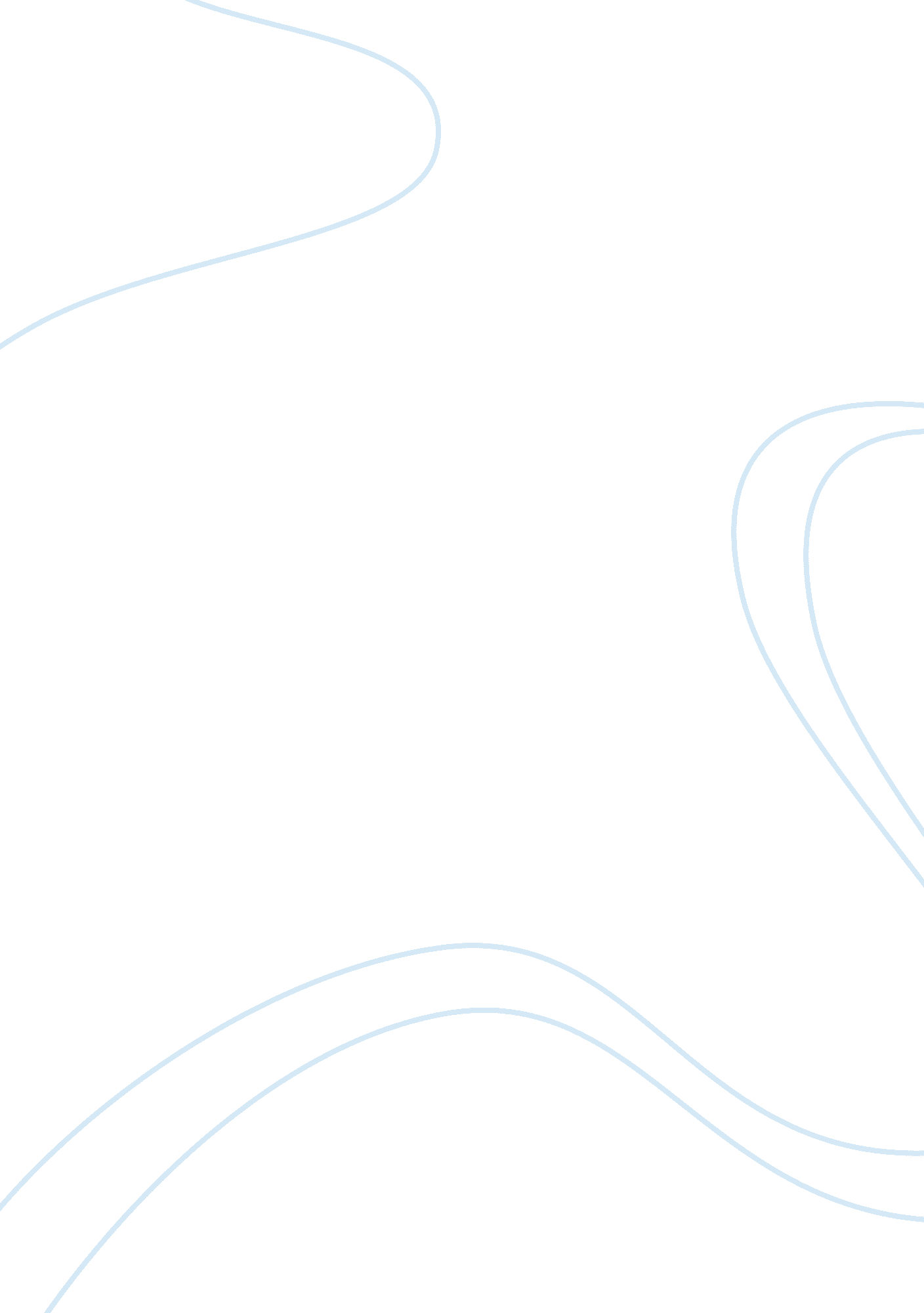 DiscussionLiterature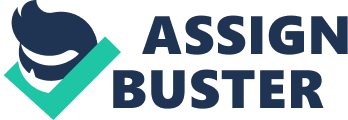 Teacher Rose for Emily passage analysis The passages that will be analyzed are those lines that captured Emily’s obsession for Homer that persisted until her death. The lines were “ From that time on her front door remained closed, save for a period of six or seven years, when she was about forty, during which she gave lessons in china-painting” (Faulkner line 49). When she died and the doors of her top floor was dismantled, Homer’s body was found “ apparently once lain in the attitude of an embrace” (line 59) attesting Emily’s extreme love that he kept him even if he was already a cadaver. 
The first line indicated Emily’s obsession as begun to shut herself from the outside world when she had Homer as her front door remained closed for a very long time. During this time however, it was not yet confirmed that Homer died in Emily’s House. Line 59 confirmed Emily’s obsession for Homer until her death that Homer’s body was found in her room after those many years of being reclusive. If one will read further, there were indications that Emily treated the cadaver of Homer as if he was alive and her husband. 
This is a very sad story and I wonder if Faulkner based this story on a real life account. I also wonder if love can drive a person so obsessive that one would kill to keep the person even if he or she is already a cadaver? 
Work Cited 
Faulkner, William. " A Rose for Emily” Fu Jen University, Department of English Language and Literature. N. p., n. d. Web. 05 Jul 2014. . 